       Katharine House Hospice Risk Assessment for: Large Shops 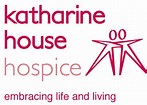 Date Completed:	14th June 2020		           Completed By: Kerry Wright (Retail Health & Safety Officer)LIKELIHOOD (L)    Almost Certainty (5)    Likely (4)    Possible (3)     Unlikely (2)     Rare (1)SEVERITY(S)         Catastrophic (5)    Major (4)    Moderate (3)    Minor (2)    Insignificant (1)Degree of risk (DR) = LIKELIHOOD X SEVERITY        Low = 1-3   Medium = 4-6   Significant = 5-12   High= 15-25*Residual risk is the level of risk that remains after suitable and sufficient control measures are introduced.Assessor’s signature: K. Wright                                                                                Date completed: 14th June 2020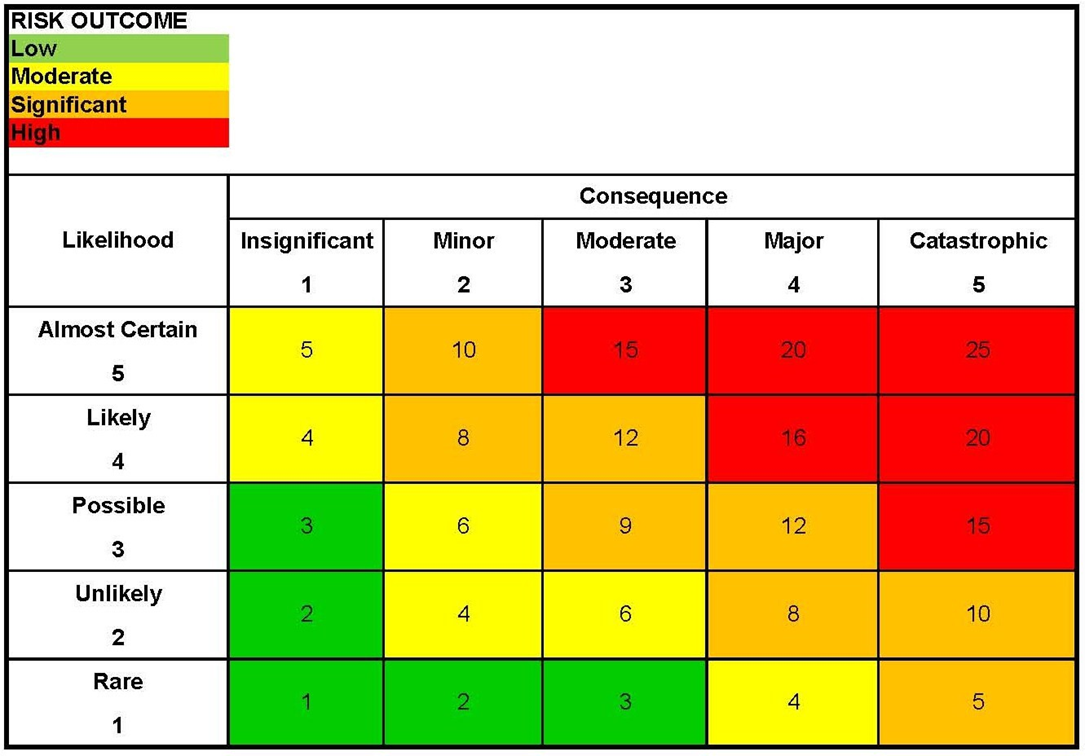 Assessed signature: P. Costen (Health & Safety Manager) (if applicable)Date of Review: Daily Review will occur once shops open and in accordance with changing Government Guidelines ActivityPerson at RiskSignificant HazardRiskRiskRiskRisk Control MeasuresResidual RiskResidual RiskResidual RiskActivityPerson at RiskSignificant HazardLSDRRisk Control MeasuresLSDRStaff/ Volunteers who are classed as clinically extremely vulnerableStaffVolunteersHigher chance of contracting the virus 5525Staff/ volunteers advised to remain shielding away from the organisation until updated guidelines from the Government 155Staff/ Volunteers who are classified as clinically vulnerable StaffVolunteersHigh chance of contracting the virus5525Staff/ volunteers will undergo a risk assessment to identify the ‘safest way for them to return to work’ and are encouraged to discuss/identify opportunities for us to enable this to happen.3515Entrance/ Exit of Store  Staff VolunteersCustomers People entering all togetherPeople not respecting the social distancing guidelines 3515One way in and one way out (this may need adapting for each individual shop)Staff member to be on entrance to control flow of customers - staff here will be expected to wear face covering and/ or visors, also high viz vest  Customers to sanitise hands before entering 2510Store floor Area/ Office/ Kitchen Staff VolunteersCustomers Overcrowding on store floor Risk of virus transmission through coughing and touching of products/ cash 4520Follow number restrictions for each store Follow walkway directions Staff to ensure social distancing being maintainedStop entrance if needs be to give time for store to become safe againStaff and volunteers to be encouraged to wear a face covering and/ or visorStaff must wear disposable gloves when on the till and clean when moving from hereStaff must wear disposable gloves when cashing upInternal office and kitchen doors to be wedged open- where safe to do so 3515Browsing/ Buying of  Furniture Staff VolunteersCustomers Different customers/ staff/ volunteers touching the furniture passing on virus  3515Please do not touch/ sit signs on furniture When furniture is being taken to customer’s car staff are to lift only, they must not lift with the customer. If the customer wishes to carry it themselves staff must not offer to help. Do not touch anything when you return to the store and wash hands immediately 2510CleaningStaffVolunteersTransmission of the virus if cleaning is not properly undertaken4520Staff to be trained on cleaning to prevent infection Staff and volunteers to follow a check sheet of what and when cleaning needs to occur- see attached sheet. This will be returned to the Health & Safety Officer to keep a record of cleaning being undertakenHigh risk areas (phones, tills, Gift Aid tablet, handles, toilet handles, kitchen area) to be cleaned after ever use3515Replenishing stock on store floor    StaffVolunteers Social distancing rules not being followed as staff will be moving furniture meaning walk ways will be blocked 3515Replenishing stock will happen at the beginning of the day only 2510Sorting areas StaffVolunteers Standing closer than the social distancing guidelines Donated stock- transmission of the virus 4520Ensure gloves are worn when sorting- change gloves regularly and wash hands before putting new gloves onEmpty bag on to work station first- never put your hands in the bag of donations Follow social distancing rulesSort side to side or back to back- not facing each other Do NOT move from one station to another without an area being cleaned3515Outside Signage StaffVolunteersCustomers Donors Staff/ Volunteers/ Customers/ Donors not aware of the guidelines for the shop, which would put everyone at risk of the virus 3515Signage for customers will be at the entrance of the store stating:Use the sanitizer on entering the shopWhilst inside please wear a face coverMaintain the social distancing guidelinesFollow the one-way systemGo around as a group keeping your children with youFollow the directions given by a member of our teamPlease try and avoid from touching items unless you wish to purchase themPlease pay by card/contactless2510Customers StaffVolunteersCustomers DonorsCustomers coughing within the store and transmitting the virus 4520Customers will be required to wear face coverings. This will be on the entrance notice and customers will be reminded of this by the staff member on the door- customers should still follow social distancing guidelines too3515Changing Rooms/ Toilets closed/NB Café closedStaffVolunteersCustomers Customers trying on clothing and not buying clothes- the virus could potentially be transmitted through the clothing to other customers 3515Changing rooms to be closed Café to be closed, this is following government guidelines AS the Café is not open, customer toilet will remain closed155External Contractors Staff VolunteersCustomersSocial distancing guidelines not being followed and virus being transmitted 4520Not to be on site unless prior arrangement with Area Managers Depending on the work- the area will need to be blocked off and staff need to adjust walkway system, still ensuring social distance and the one way system. Contractors will also need to follow this risk assessment (walkways, face covering, sanitising hands) Ideally contractors not to be carrying out work during store opening timesRAG to be sent to Central Place for storage and collection 3515Donations StaffVolunteersCustomers DonorsDonations coming from houses where the virus could have been Donors not following social distance guidelines 4520Donations to be placed into specific storage containers and quarantined or 72 hours before being sorted or placed on to store floorDonors will place their own donations into the containersStaff will control the flow of donors, ensuring social distancing rules as well as face coveringsStaff in charge of donations must wear face shields and/or visors, disposable gloves and high viz If the staff member needs to move any stock in the container due to Health & Safety concerns they must remove their gloves, sanitise their hands and then wear new disposable gloves 3515Job Roles StaffVolunteersStaff becoming tired in the same role and could forget to reinforce and implement guidelines and safety meaning everyone is at risk 4520Store Management Team to rotate staff roles regularly Staff to cover all roles needed at some point during the shiftIf on a station or the till these need to be cleaned before leaving3515Breaks StaffVolunteersPeople not respecting the social distancing guidelinesSharing of crockerySharing of food3515Staff will take their breaks at given times respecting the number who can be within the break space to maintain safetyStaff will use their own cups/ crockery and wash these up straight away after useSurfaces they touch, chairs, table will be wiped using the cleaning products provided after use 2510Fire EvacuationStaffVolunteersCustomers DonorsSevere injury or death5525Follow stores individual Fire Evacuation Procedure which would have been discussed at the New Induction Session 3515